// File name: PrintName.java// Author: John Wang// Instructor" Dr. Wang// Due: Monday, August 31, 2015// Goal: The program will display//		a message "I'm John"class PrintName{	public static void main(String[] args)	{		System.out.println("I'm John");	}}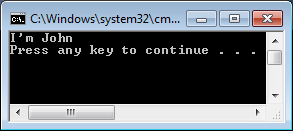 